Sacred Fire & Respect for the Great Spirit: Each tribe should deliver at least 4 nice, big, juicy logs to the Opening Ceremony for the Sacred Fire). During the Sacred Fire, as well as the Opening & Closing ceremony, everyone should remember to wear their vests and be respectful when someone has the Talking Stick. During the Firewalk all Big Braves and Princesses are to observe silence and reflect on their time together. Please, no flashlights, only torchesReminders:THIS CAMPOUT – THE NATIONS ARE ENCOURAGED TO SET UP A LARGE BONDFIRE SO THAT THE TRIBES SHARE IN A LARGE FIRE GATHERING.~Sunset is at 5:40PM~ Bring your vests and your new Native Sons and Daughters headbands.~ Bring chairs to sit and glow sticks to TRADE at Sacred Fire~ Don’t forget your Tiki Torches for the Sacred Fire Walk.~ If you want electric power for your campsite, bring an RV plug converter.
~ Put your campfires out completely – cold to the touch – 18 inches deep.
~ Leave your campsite better than you found it. Reinforce respect for forest, field and stream with your Braves. Your Apache and Algonquin Nation Chiefs,Crockwater and Peterbilt  2018 Boys Fall Longhouse        Day	TimeEventResponsible/ CommentFridayNovember 9th3:00 -8:00pmSetup Camp in Bird SanctuaryAll TribesFridayNovember 9th3:00 – 3:30pmSetup  Big NSD TepeeChief Iron Wolf – Kiowa TribeFridayNovember 9th4:00 – 6:00pm Setup Zip LineOconeeFridayNovember 9th11:15pmLights OutAll TribesSaturdayNovember 10th        8:30– 9:00amChiefs Meeting(Each Tribe must be represented)All ChiefsSaturdayNovember 10th        9:00–9:30amOpening Ceremony Group Photo(Bring 4 Logs per tribe for Sacred Fire) All TribesSaturdayNovember 10th        10:00AM-11:30AMBB Gun Target ChallengeShawneeSaturdayNovember 10th        10:00AM – 11:30AMArchery – BullseyeMohaveSaturdayNovember 10th        11:00AM – 11:30AMWar Necklaces next to ArcheryMohaveSaturdayNovember 10th        11:30AM-1:00PMLunchAllSaturdayNovember 10th        12:30PM – 1:30PMFace Painting – at the Mohican CampsiteMohicanSaturdayNovember 10th        1:30PM – 2:00PMEggcelent Throw Contest (Field next Bat house)OttawaSaturdayNovember 10th        2:00PM – 2:45PMFire Starter Challenge – next to TeepeeWar ChiefSaturdayNovember 10th        3:00PM – 3:45PMTreasure HuntStarts at the TeepeeCrockwater and PeterbiltSaturdayNovember 10th        3:45PM- 4:45PMWater Bomb Skills ChallengeOconeeSaturdayNovember 10th        5:00PM– 5:30PMNation Chief Campsite ReviewNation Chiefs - Crockwater and PeterbiltSaturdayNovember 10th        5:30PM – 6:30PMDinnerChief Two ToesSaturdayNovember 10th        6:30PM– 7:30PMSetup LuminariesShawneeSaturdayNovember 10th        7:30PMLine up for Sacred Fire Walk(Don’t Forget Tribal Tiki Torches)All TribesSaturdayNovember 10th        7:45PMBegin Sacred Silent Walk(The Key Word is “Silent”)All TribesSaturdayNovember 10th        8:00PM – 8:45PMSacred Fire / Acorn Ceremony Bring your AcornFederation CouncilSaturdayNovember 10th        Immediately AfterPictures with Fed Council(~15 min.)Federation CouncilSaturdayNovember 10th        8:45PM – 9:15PMCleanup LuminariesChippewaSaturdayNovember 10th        11:45pmLights OutAll TribesSaturdayNovember 10th        8:00-8:30AMTear DownSaturdayNovember 10th        9:00-9:30AMClosing Ceremony/ Awards and RaffleAll TribesSaturdayNovember 10th        9:30-10:30AMClean CampgroundAll TribesSaturdayNovember 10th        9:30 – 10:00AMTear Down Big TeePeeIron Wolf and KiowaSaturdayNovember 10th        SaturdayNovember 10th        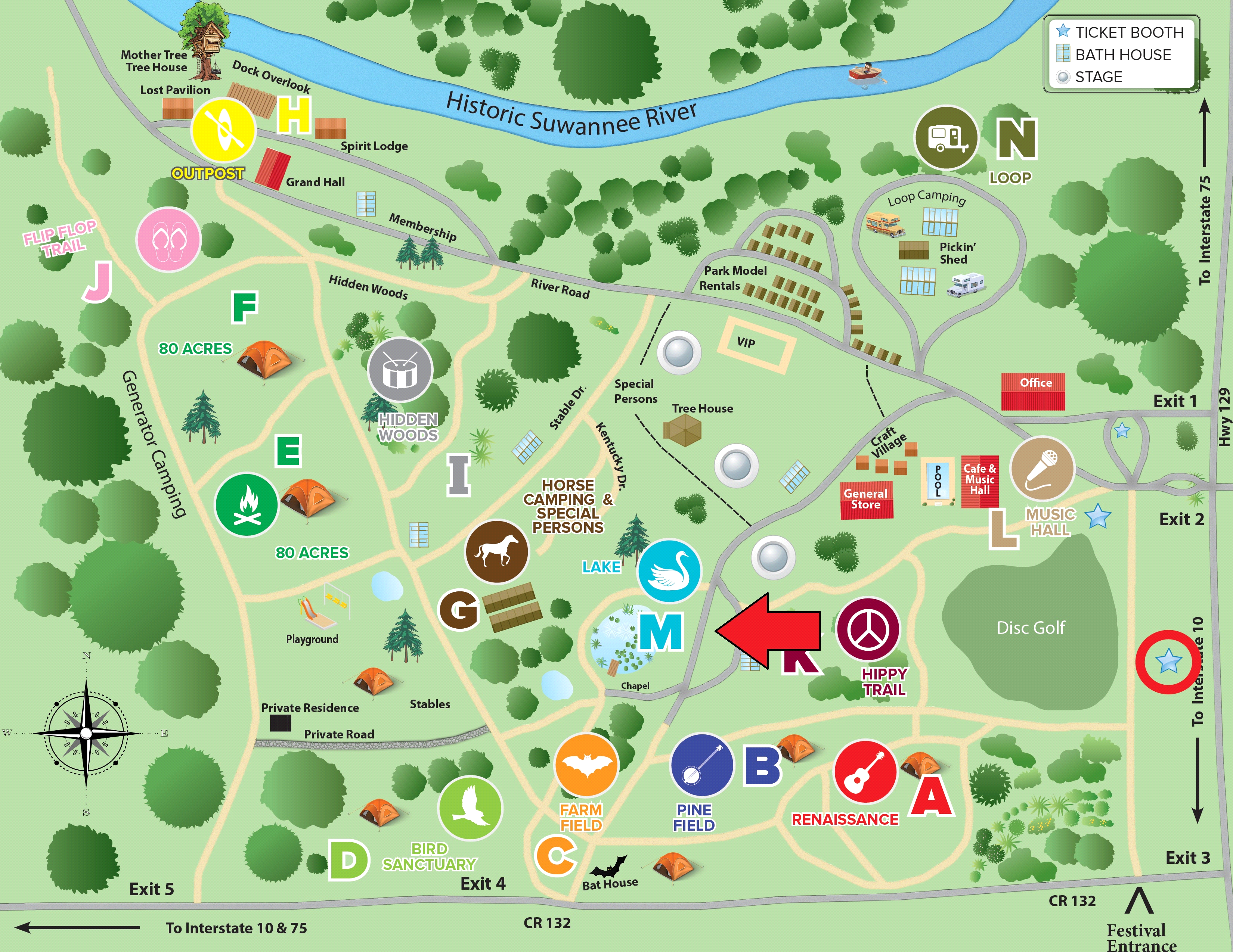 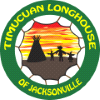 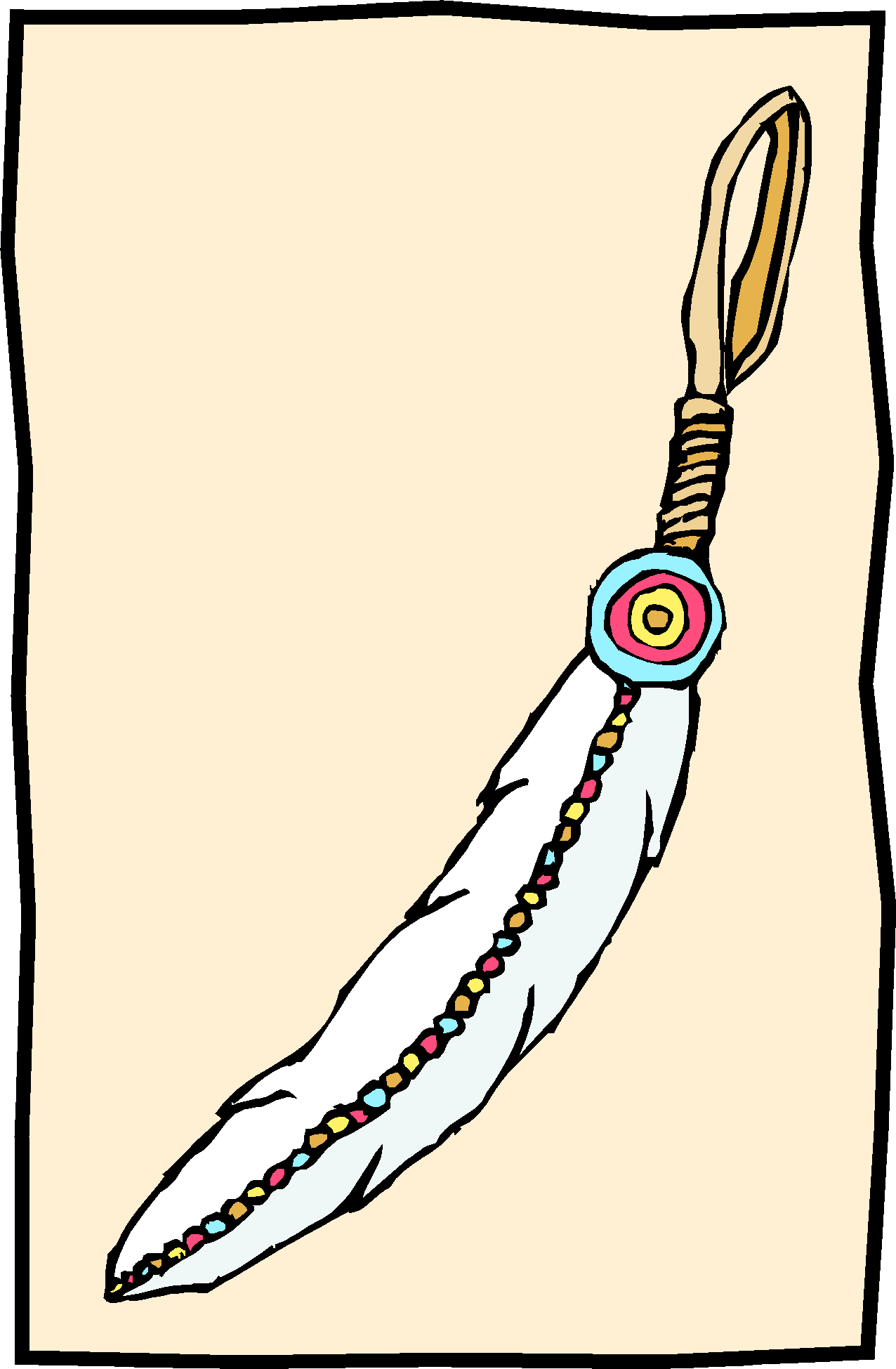 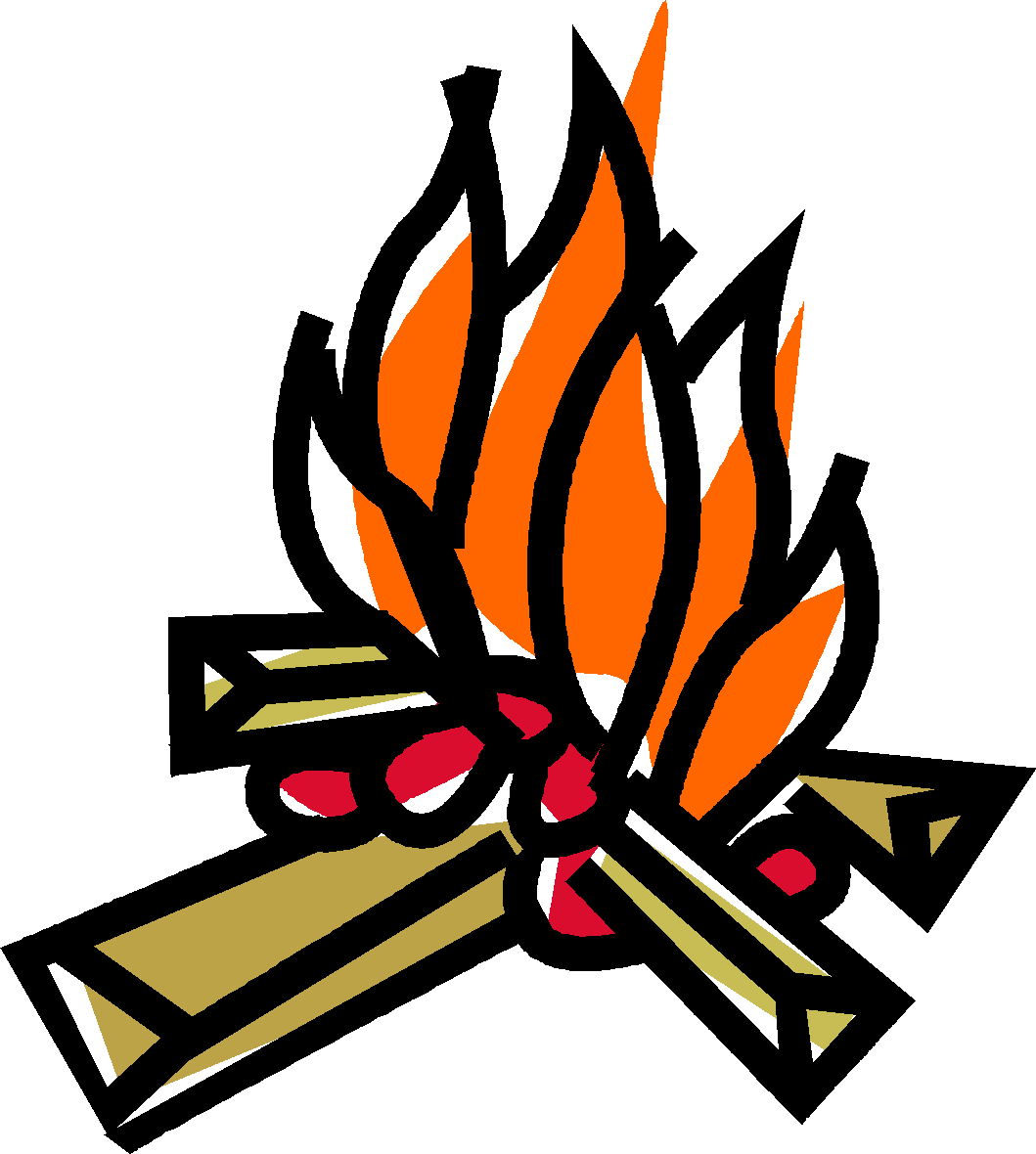 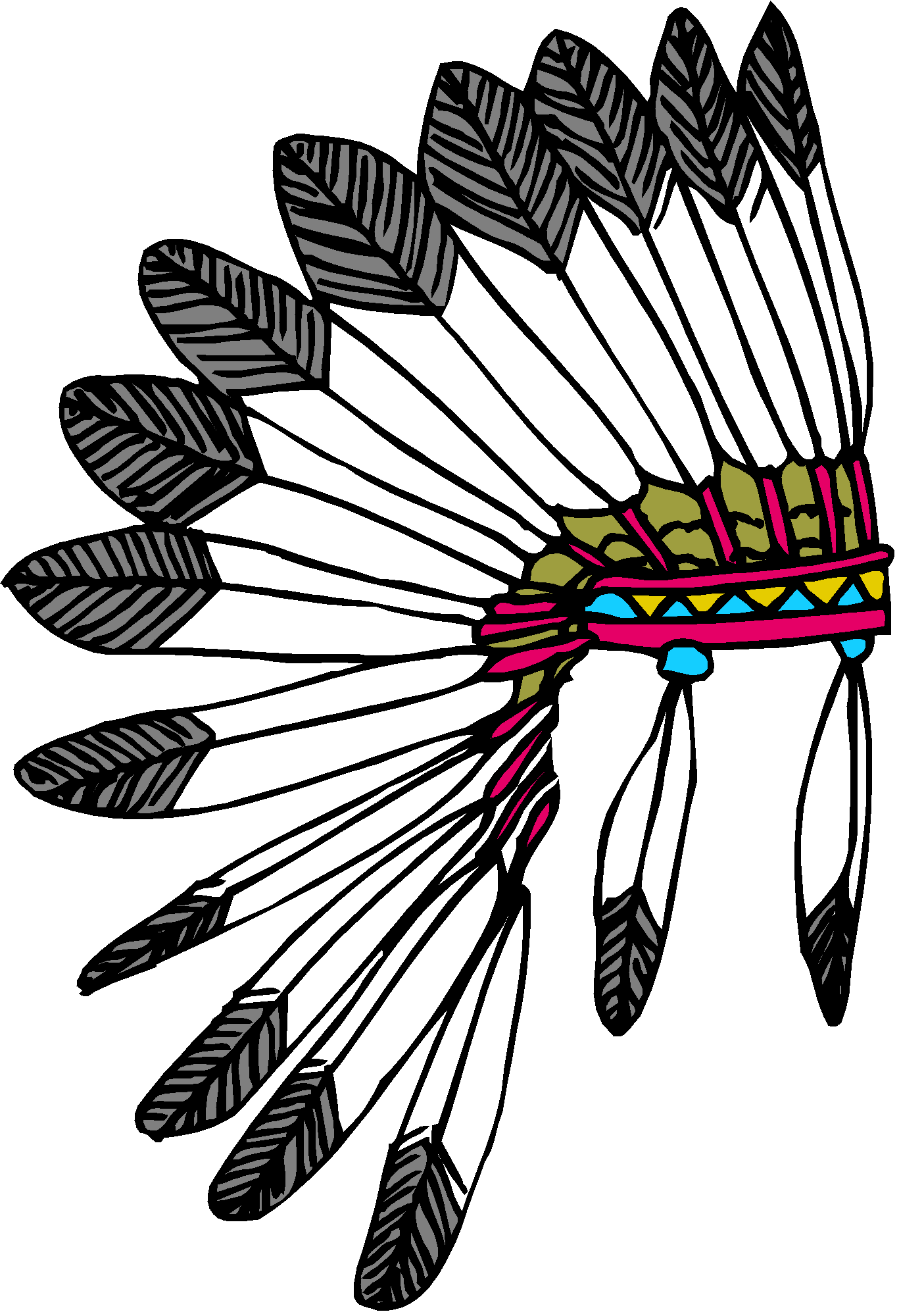 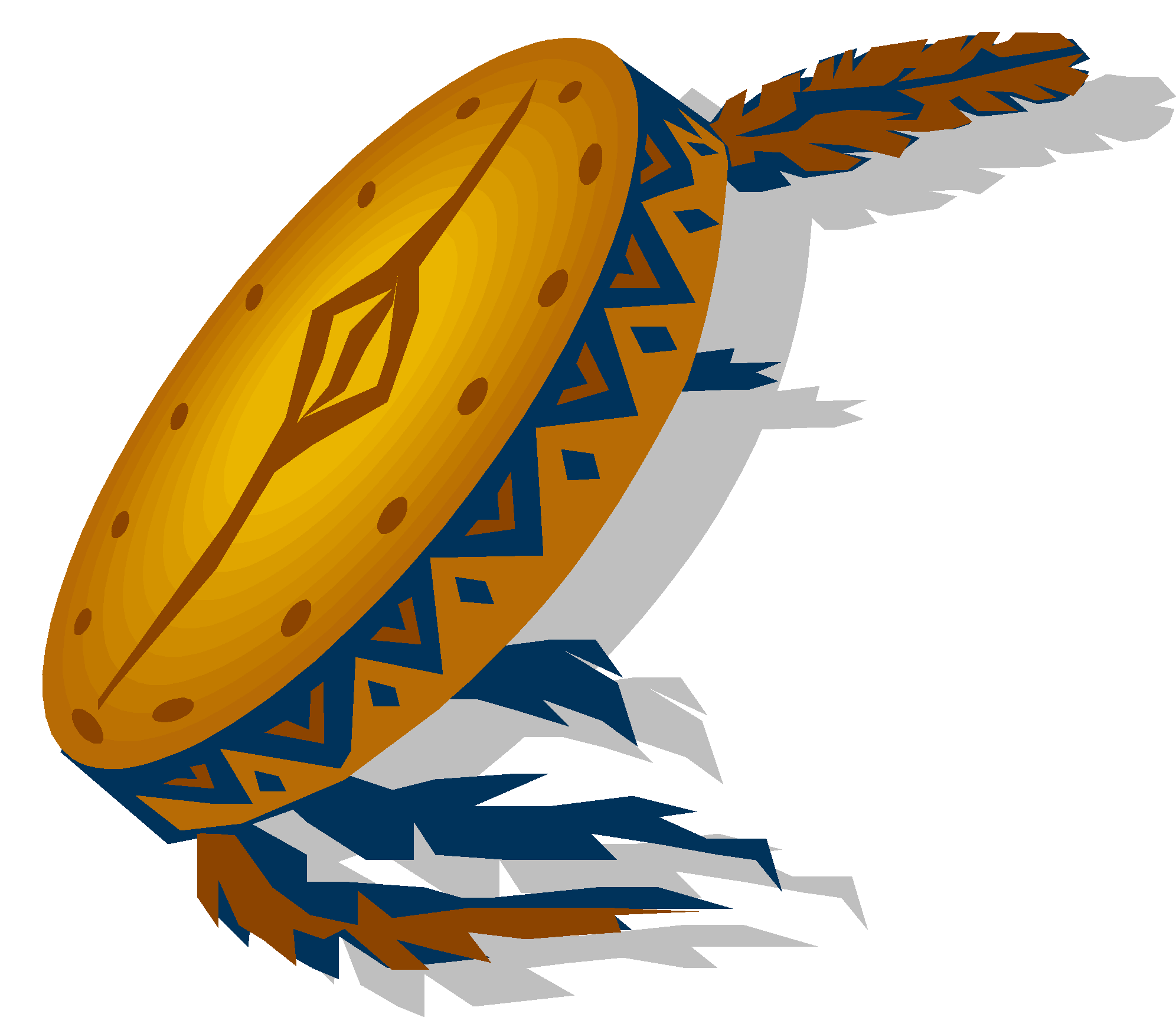 